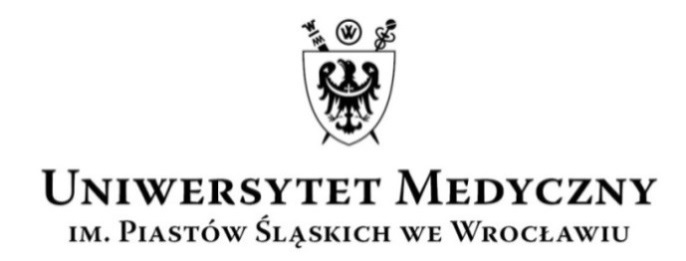 UCZELNIANA  KOMISJA  WYBORCZAkadencja 2020–2024Wasz znak:                           Data:                                                  Nasz znak:                            Data:                                                                                                  AO-0050-11/19                   13.03.2020 r.KOMUNIKAT NR 16UCZELNIANEJ KOMISJI WYBORCZEJKADENCJA 2020-2024Uczelniana Komisja Wyborcza na podstawie § 17 Regulaminu wyborów Uczelnianej Komisji Wyborczej, Uczelnianego Kolegium Elektorów, Rektora i Senatu Uniwersytetu Medycznego im. Piastów Śląskich we Wrocławiu (zał. nr 7 do Statutu Uczelni – t.j. uchwała Senatu nr 2090 z dnia 18 grudnia 2019 r. ze zm.) informuje, że Senat Uczelni na nadzwyczajnym posiedzeniu w dniu 13 marca 2020 r. uchwalił zmiany kalendarza wyborczego w zakresie wyborów do Uczelnianego Kolegium Elektorów oraz wyborów rektora. Kolejne tury wyborów do UKE odbędą się w następujących terminach:- II tura – 17 marca 2020 r.- III tura – 18 marca 2020 r.- IV tura – 19 marca 2020 r.Lokalizacja oraz godziny otwarcia punktów wyborczych pozostają bez zmian. Prezentacja kandydatów na rektora odbędzie się 19 marca 2020 r. o godz. 12:00 w formie on-line (szczegóły techniczne zostaną podane w najbliższych dniach).Wybory rektora odbędą się 20 marca 2020 r. o godz. 12:00 w sali 209 i 210 (Centrum Naukowej Informacji Medycznej, ul. Marcinkowskiego 2-6).PrzewodniczącyUczelnianej Komisji Wyborczej(2020–2024)  dr hab. Anna Turno-Kręcicka______________________________________________________________________________________________UCZELNIANA KOMISJA WYBORCZA KADENCJA 2020-2024ul. Marcinkowskiego 2-6, 50-368 Wrocławtel.: +48 71/784-15-54       faks: + 48 71/784-11-24       e-mail: aleksandra.orzechowska@umed.wroc.pl